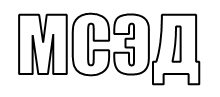 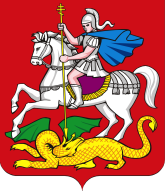 Уважаемые коллеги!Министерство образования Московской области в дополнение к письму  от 08.09.2017  №  Исх-12699/21а, в соответствии с письмом заместителя директора Департамента государственной политики в сфере  защиты прав  детей Министерства образования и науки Российской Федерации Л.П. Фальковской  от 11.09.2017 № 07-5107 информирует, что по поручению Государственного антинаркотического комитета в рамках реализации мероприятий  п. 28 Межведомственного плана организации профилактической работы             в сфере немедицинского потребления наркотиков  на 2017 и плановый период 2018 и 2019 годов от 14.06.2017 № 8/6-8326  и реализации мероприятий Всероссийской акции  «День единых действий по информированию детей и молодежи о профилактике ВИЧ/СПИДа «Знание – ответственность – здоровье» рекомендует организовать участие обучающихся образовательных организаций  в интернет-опросе по самоисследованию уровня компетенции в области профилактики распространения ВИЧ-инфекции.Опрос проводится на специально созданном портале  сайта ФГБНУ «Центр  защиты  прав и интересов детей» по адресу:  http://опрос-молодежи-о-вич.рф с 1 сентября                     по 10 октября 2017 года.Приложение: на 13 л. в 1 экз.Заместитель министра образования Московской области                                                                                                 Ю.В. КартушинТ.Н. Хвостова8-498-602-11-23 (доб. 4-10-64)         МИНИСТЕРСТВО ОБРАЗОВАНИЯ         МОСКОВСКОЙ ОБЛАСТИ          МИНИСТЕРСТВО ОБРАЗОВАНИЯ         МОСКОВСКОЙ ОБЛАСТИ бульвар Строителей,  д. 1, г. Красногорск, Московская область, 143407тел. 8 (498) 602-11-11;  факс 8 (498) 602-09-93                e-mail:  minobr@mosreg.ru________________   № ____________На № ___________   от ____________Руководителям органов местного самоуправления муниципальных образований Московской области, осуществляющих управление в сфере образованияРуководителям государственных образовательных организаций Московской области